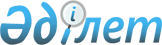 "Облыс орталығында, облыстық және аудандық маңызы бар қалаларда, облыс кенттері мен ауылдық елді мекендерінде жеке меншікке берілетін жер учаскелері үшін төлемақының базалық ставкалары туралы" Шығыс Қазақстан облыстық мәслихатының 2015 жылғы 17 сәуірдегі № 27/336-V шешіміне және Шығыс Қазақстан облысы әкімдігінің 2015 жылғы 15 сәуірдегі № 88 қаулысына өзгеріс енгізу туралы
					
			Күшін жойған
			
			
		
					Шығыс Қазақстан облыстық мәслихатының 2021 жылғы 23 сәуірдегі № 4/43-VII бірлескен шешімі және Шығыс Қазақстан облысы әкімдігінің 2021 жылғы 28 сәуірдегі № 155 қаулысы. Шығыс Қазақстан облысының Әділет департаментінде 2021 жылғы 11 мамырда № 8764 болып тіркелді. Күші жойылды - Шығыс Қазақстан облысы әкімдігінің 2023 жылғы 18 мамырдағы № 104 бірлескен қаулысы және Шығыс Қазақстан облыстық мәслихатының 2023 жылғы 31 мамырдағы № 3/30-VIII шешімімен
      Ескерту. Күші жойылды - Шығыс Қазақстан облысы әкімдігінің 18.05.2023 № 104 бірлескен қаулысы және Шығыс Қазақстан облыстық мәслихатының 31.05.2023 № 3/30-VIII шешімімен (алғашқы ресми жарияланған күнінен кейін күнтізбелік он күн өткен соң қолданысқа енгізіледі).
      Қазақстан Республикасының Жер кодексінің 10-бабы 1-тармағына, Қазақстан Республикасының "Қазақстан Республикасындағы жергілікті мемлекеттік басқару және өзін-өзі басқару туралы" Заңының 6-бабы 1-тармағының 13) тармақшасына, 27-бабы 1-тармағының 8) тармақшасына, Қазақстан Республикасы Үкіметінің 2003 жылғы 2 қыркүйектегі № 890 "Жер учаскелері үшін төлемақының базалық ставкаларын белгілеу туралы" қаулысының 3-1-тармағына сәйкес Шығыс Қазақстан облысының әкімдігі ҚАУЛЫ ЕТЕДІ және Шығыс Қазақстан облыстық мәслихаты ШЕШІМ ҚАБЫЛДАДЫ:
      1. "Облыс орталығында, облыстық және аудандық маңызы бар қалаларда, облыс кенттері мен ауылдық елді мекендерінде жеке меншікке берілетін жер учаскелері үшін төлемақының базалық ставкалары туралы" Шығыс Қазақстан облыстық мәслихатының 2015 жылғы 17 сәуірдегі № 27/336-V шешіміне және Шығыс Қазақстан облысы әкімдігінің 2015 жылғы 15 сәуірдегі № 88 қаулысына (Нормативтік құқықтық актілерді мемлекеттік тіркеу тізілімінде № 3957 болып тіркелген, 2015 жылғы 4 маусымда "Рудный Алтай", 2015 жылғы 5 маусымда "Дидар" газеттерінде, 2015 жылғы 9 маусымда "Әділет" ақпараттық-құқықтық жүйесінде жарияланған) мынадай өзгеріс енгізілсін:
      аталған қаулы мен шешімнің қосымшасы осы қаулы мен шешімнің қосымшасына сәйкес жаңа редакцияда жазылсын. 
      2. Осы қаулы мен шешім олардың алғашқы ресми жарияланған күнінен кейін күнтізбелік он күн өткен соң қолданысқа енгізіледі.  Облыс орталығында, облыстық және аудандық маңызы бар қалаларда, облыс кенттері мен ауылдық елді мекендерінде жеке меншікке берілетін жер учаскелері үшін төлемақының базалық ставкалары
					© 2012. Қазақстан Республикасы Әділет министрлігінің «Қазақстан Республикасының Заңнама және құқықтық ақпарат институты» ШЖҚ РМК
				
      Шығыс Қазақстан облысы әкімі 

Д. Ахметов

      Сессия төрағасы 

А. Анчугин

      Шығыс Қазақстан облыстық мәслихатының хатшысы 

Д. Рыпаков
Шығыс Қазақстан облысы 
әкімдігінің 
2021 жылғы 28 сәуірдегі № 155 
мен Шығыс Қазақстан 
облыстық мәслихатының 
2021 жылғы 23 сәуірдегі № 4/43-VII
Бірлескен әкімдіктің 
қаулысы мен мәслихаттың 
шешіміне қосымша
     р/с №
Елді мекеннің атауы
1ш.м үшін төлемнің базалық ставкасы (теңге)
1
2
3
Абай ауданы бойынша
Абай ауданы бойынша
Абай ауданы бойынша
1
Қарауыл ауылы
168
Кеңгірбай би ауылдық округі
Кеңгірбай би ауылдық округі
Кеңгірбай би ауылдық округі
2
Кеңгірбай би ауылы 
112
Көкбай ауылдық округі
Көкбай ауылдық округі
Көкбай ауылдық округі
3
Көкбай ауылы
112
Құндызды ауылдық округі
Құндызды ауылдық округі
Құндызды ауылдық округі
4
Құндызды ауылы
112
Архат ауылдық округі
Архат ауылдық округі
Архат ауылдық округі
5
Архат ауылы
101
6
Орда ауылы
91
Қасқабұлақ ауылдық округі
Қасқабұлақ ауылдық округі
Қасқабұлақ ауылдық округі
7
Қасқабұлақ ауылы
101
8
Бөрілі ауылы
91
Саржал ауылдық округі
Саржал ауылдық округі
Саржал ауылдық округі
9
Саржал ауылы
101
Тоқтамыс ауылдық округі
Тоқтамыс ауылдық округі
Тоқтамыс ауылдық округі
10
Тоқтамыс ауылы 
101
Медеу ауылдық округі
Медеу ауылдық округі
Медеу ауылдық округі
11
Медеу ауылы
101
Аягөз ауданы бойынша
Аягөз ауданы бойынша
Аягөз ауданы бойынша
1
Аягөз қаласы
978,0
Ақтоғай кенттік округі
Ақтоғай кенттік округі
Ақтоғай кенттік округі
2
Ақтоғай кенті
456,0
Ақшатау ауылдық округі
Ақшатау ауылдық округі
Ақшатау ауылдық округі
3
Дөненбай ауылы
166,0
4
Ақкілет ауылы
132,8
5
Коңыртау ауылы
132,8
Майлин ауылдық округі
Майлин ауылдық округі
Майлин ауылдық округі
6
Майлин ауылы
166,0
7
Ескі Майлин ауылы
132,8
Мамырсу ауылдық округі
Мамырсу ауылдық округі
Мамырсу ауылдық округі
8
Мамырсу ауылы
200,2
9
Бозай ауылы
160,2
10
Батпақ ауылы
160,2
Тарлаулы ауылдық округі
Тарлаулы ауылдық округі
Тарлаулы ауылдық округі
11
Тарлаулы ауылы
166,0
12
Қопа ауылы
132,8
13
Көлгүдір ауылы
132,8
Қарағаш ауылдық округі
Қарағаш ауылдық округі
Қарағаш ауылдық округі
14
Қарағаш ауылы
126,6
15
Қаражал ауылы
126,6
Сарыарқа ауылдық округі
Сарыарқа ауылдық округі
Сарыарқа ауылдық округі
16
Сарыарқа ауылы
166,0
17
Биесыймас ауылы
132,8
18
Қайрақты ауылы
132,8
Тарбағатай ауылдық округі
Тарбағатай ауылдық округі
Тарбағатай ауылдық округі
19
Тарбағатай ауылы
166,0
20
Малтүгел ауылы
132,8
21
Орта Арал ауылы
132,8
22
Ақшоқы ауылы
132,8
Мыңбұлақ ауылдық округі
Мыңбұлақ ауылдық округі
Мыңбұлақ ауылдық округі
23
Ай ауылы
193,4
24
Желдіқара ауылы
154,7
25
Ақтас ауылы
154,7
26
Ескенебұлақ ауылы
154,7
27
Кенқолат ауылы
154,7
Ақшәулі ауылдық округі
Ақшәулі ауылдық округі
Ақшәулі ауылдық округі
28
Ақшәулі ауылы
193,4
29
Қарабұлақ ауылы
154,7
Шыңқожа ауылдық округі
Шыңқожа ауылдық округі
Шыңқожа ауылдық округі
30
Шыңқожа ауылы
193,4
31
Ай ауылы
154,7
Айғыз ауылдық округі
Айғыз ауылдық округі
Айғыз ауылдық округі
32
Айғыз ауылы
160,9
33
Көксала ауылы
128,7
Өркен ауылдық округі
Өркен ауылдық округі
Өркен ауылдық округі
34
Өркен ауылы
160,9
35
Бақанас ауылы
128,7
Қосағаш ауылдық округі
Қосағаш ауылдық округі
Қосағаш ауылдық округі
36
Қосағаш ауылы
126,6
Малкелді ауылдық округі
Малкелді ауылдық округі
Малкелді ауылдық округі
37
Қорық ауылы
126,6
Мәдениет ауылдық округі
Мәдениет ауылдық округі
Мәдениет ауылдық округі
38
Мәдениет ауылы
147,2
Баршатас ауылдық округі
Баршатас ауылдық округі
Баршатас ауылдық округі
39
Баршатас ауылы
147,2
Емелтау ауылдық округі
Емелтау ауылдық округі
Емелтау ауылдық округі
40
Емелтау ауылы
147,2
Бидайық ауылдық округі
Бидайық ауылдық округі
Бидайық ауылдық округі
41
Бидайық ауылы
126,6
Байқошқар ауылдық округі
Байқошқар ауылдық округі
Байқошқар ауылдық округі
42
Байқошқар ауылы
126,6
Ақши ауылдық округі
Ақши ауылдық округі
Ақши ауылдық округі
43
Ақши ауылы
160,9
44
Ақтүбек ауылы
128,7
Қопа ауылдық округі
Қопа ауылдық округі
Қопа ауылдық округі
45
Қопа ауылы
152,3
46
Қарақұм ауылы
121,8
Бесқарағай ауданы бойынша
Бесқарағай ауданы бойынша
Бесқарағай ауданы бойынша
1
Бесқарағай ауылы
169
Баскөл ауылдық округі
Баскөл ауылдық округі
Баскөл ауылдық округі
2
Қарағайлы ауылы 
151
3
Башкөл ауылы
121
4
Бөкебай ауылы
121
Беген ауылдық округі
Беген ауылдық округі
Беген ауылдық округі
5
Беген ауылы
151
6
Жандос ауылы
106
7
Беген орман шаруашылығы ауылы
121
Глуховка ауылдық округі
Глуховка ауылдық округі
Глуховка ауылдық округі
8
Глуховка ауылы
151
9
Белокаменка ауылы
121
10
Бірлік ауылы
121
11
Жыланды ауылы
151
12
Старая крепость ауылы
151
13
Стеклянка ауылы
151
Долон ауылдық округі
Долон ауылдық округі
Долон ауылдық округі
14
Долон ауылы
151
15
Бөдене ауылы
121
16
Мостик ауылы
121
17
Черемушка ауылы
106
Канонерка ауылдық округі
Канонерка ауылдық округі
Канонерка ауылдық округі
18
Канонерка ауылы
151
19
Қара Мырза ауылы
121
20
Қарабаш ауылы
121
Маловладимиров ауылдық округі
Маловладимиров ауылдық округі
Маловладимиров ауылдық округі
21
 Малая Владимировка ауылы 
151
22
 Бостал ауылы
121
Қарабас ауылдық округі
Қарабас ауылдық округі
Қарабас ауылдық округі
23
 Қарабас ауылы 
151
24
 Өндіріс ауылы
121
25
 Дөңгелек ауылы
106
Жетіжар ауылдық округі
Жетіжар ауылдық округі
Жетіжар ауылдық округі
26
 Жетіжар ауылы 
136
27
 Кривинка ауылы
109
28
 Лесное ауылы
136
29
 Грачи ауылы
109
Ерназар ауылдық округі
Ерназар ауылдық округі
Ерназар ауылдық округі
30
 Ерназар ауылы 
136
31
 Қоянбай ауылы
109
32
 Морозов орман шаруашылығы ауылы
136
Шаған кенттік округі
Шаған кенттік округі
Шаған кенттік округі
33
Шаған кенті
151
Бородулиха ауданы бойынша
Бородулиха ауданы бойынша
Бородулиха ауданы бойынша
1
 Бородулиха ауылы
190
2
 Жезкент кенті
283
Андреевка ауылдық округі
Андреевка ауылдық округі
Андреевка ауылдық округі
3
Михайличенково ауылы
172
Бақы ауылдық округі
Бақы ауылдық округі
Бақы ауылдық округі
4
Коростели ауылы
141
5
Ауыл бекеті
141
Бородулиха ауылдық округі
Бородулиха ауылдық округі
Бородулиха ауылдық округі
6
 Знаменка ауылы
133
7
 Поднебесное ауылы
133
8
 Успенка ауылы
152
9
 Барышовка ауылы
133
Белағаш ауылдық округі
Белағаш ауылдық округі
Белағаш ауылдық округі
10
 Белағаш ауылы
172
11
 Зенковка ауылы
172
12
Бековка ауылы
138
Дмитриевка ауылдық округі
Дмитриевка ауылдық округі
Дмитриевка ауылдық округі
13
 Дмитриевка ауылы
172
14
 Боровое ауылы
138
Жерновка ауылдық округі
Жерновка ауылдық округі
Жерновка ауылдық округі
15
 Жерновка ауылы
157
16
 Полог ауылы
126
17
 Боровлянка ауылы
126
Зубаир ауылдық округі
Зубаир ауылдық округі
Зубаир ауылдық округі
18
 Зубаир ауылы 
157
19
Жаңа Ауыл ауылы
126
20
 Байтанат ауылы
141
Краснояр ауылдық округі
Краснояр ауылдық округі
Краснояр ауылдық округі
21
Краснояр ауылы
157
22
 Речное ауылы
126
23
 Уба-Форпост ауылы
141
Құнарлы ауылдық округі
Құнарлы ауылдық округі
Құнарлы ауылдық округі
24
Песчанка ауылы
157
25
Жарбұлақ ауылы
126
Новодворовка ауылдық округі
Новодворовка ауылдық округі
Новодворовка ауылдық округі
26
 Ивановка ауылы
172
27
 Сосновка ауылы
155
28
 Березовка подхозы
138
29
 Березовка санаторийі
155
Новошүлбі ауылдық округі
Новошүлбі ауылдық округі
Новошүлбі ауылдық округі
30
Новошүлбі ауылы
172
31
Солоновка ауылы
138
32
Ақши ауылы
138
Новопокровка ауылдық округі
Новопокровка ауылдық округі
Новопокровка ауылдық округі
33
 Новопокровка ауылы
172
34
 Сарноғай ауылы
155
35
 Қарағайлы ауылы
138
Подборный ауылдық округі
Подборный ауылдық округі
Подборный ауылдық округі
36
 Камышенка ауылы
157
37
 Михайловка ауылы
141
Петропавловка ауылдық округі
Петропавловка ауылдық округі
Петропавловка ауылдық округі
38
Петропавловка ауылы
172
39
Изатулла ауылы
138
Переменовка ауылдық округі
Переменовка ауылдық округі
Переменовка ауылдық округі
40
 Переменовка ауылы
157
41
 Орловка ауылы
141
42
 Андроновка ауылы
141
43
 Ремки ауылы
110
Степной ауылдық округі
Степной ауылдық округі
Степной ауылдық округі
44
Шелехово ауылы
157
45
Орловка ауылы
141
Таврия ауылдық округі
Таврия ауылдық округі
Таврия ауылдық округі
46
Буркутово ауылы
141
47
Сахновка ауылы
127
Глубокое ауданы бойынша
Глубокое ауданы бойынша
Глубокое ауданы бойынша
1
Глубокое кенті
474
Алтай кенттік округі
Алтай кенттік округі
Алтай кенттік округі
2
 Алтай кенті
280
3
 Калинин ауылы
214
Белоусовка кенттік округі
Белоусовка кенттік округі
Белоусовка кенттік округі
4
Белоусовка кенті
280
Верхнеберезовка кенттік округі
Верхнеберезовка кенттік округі
Верхнеберезовка кенттік округі
5
Верхнеберезовка кенті
268
Веселовка ауылдық округі
Веселовка ауылдық округі
Веселовка ауылдық округі
6
 Веселовка ауылы
268
7
 Заречное ауылы
214
БерҰзовка ауылдық округі
БерҰзовка ауылдық округі
БерҰзовка ауылдық округі
8
Березовка ауылы
268
Краснояр ауылдық округі
Краснояр ауылдық округі
Краснояр ауылдық округі
9
 Предгорное ауылы
268
10
 Перевальное ауылы
214
11
 Аврора бекеті
214
Кожохово ауылдық округі
Кожохово ауылдық округі
Кожохово ауылдық округі
12
 Кожохово ауылы
280
13
 Прогресс ауылы
280
14
 Сметанино ауылы
214
Ертіс ауылдық округі
Ертіс ауылдық округі
Ертіс ауылдық округі
15
 Прапорщиково ауылы
654
16
 Уварово ауылы
280
17
 Черногорка ауылы
224
18
 226 км разъезд
224
Опытное поле ауылдық округі
Опытное поле ауылдық округі
Опытное поле ауылдық округі
19
Опытное поле ауылы
654
Бобровка ауылдық округі
Бобровка ауылдық округі
Бобровка ауылдық округі
20
 Бобровка ауылы
268
21
 Солнечное ауылы
654
Ушанов ауылдық округі
Ушанов ауылдық округі
Ушанов ауылдық округі
22
 Ушаново ауылы
268
23
 Степное ауылы
214
24
 Каменный Карьер ауылы
214
Секисовка ауылдық округі
Секисовка ауылдық округі
Секисовка ауылдық округі
25
Секисовка ауылы
253
26
Белокаменка ауылы
202
27
Планидовка ауылы
202
28
Новомихайловка ауылы
202
Тарханка ауылдық округі
Тарханка ауылдық округі
Тарханка ауылдық округі
29
 Тарханка ауылы
268
30
 Винное ауылы
268
31
 Горная Ульбинка ауылы
654
32
 Топиха ауылы
214
33
 Новая Ульба ауылы
214
34
 Веселое ауылы
214
35
 Ульба Перевалочная бекеті
214
Быструха ауылдық округі
Быструха ауылдық округі
Быструха ауылдық округі
36
 Быструха ауылы
253
37
 Зимовье ауылы
202
Черемшанка ауылдық округі
Черемшанка ауылдық округі
Черемшанка ауылдық округі
38
 Черемшанка ауылы
268
Малоубинка ауылдық округі
Малоубинка ауылдық округі
Малоубинка ауылдық округі
39
Мало-Убинка ауылы
253
40
Карагужиха ауылы
202
Жарма ауданы бойынша
Жарма ауданы бойынша
Жарма ауданы бойынша
1
Қалбатау ауылы
252
Әуезов кенттік округі
Әуезов кенттік округі
Әуезов кенттік округі
2
 Әуезов кенті
274
3
 Солнечное ауылы
192
Суық-бұлақ кенттік округі
Суық-бұлақ кенттік округі
Суық-бұлақ кенттік округі
4
 Суық-бұлақ кенті
249
5
 Делбегетей ауылы
199
Жарма кенттік округі
Жарма кенттік округі
Жарма кенттік округі
6
 Жарма кенті
249
7
 Қарақойтас ауылы
174
Жаңғыз төбе кенттік округі
Жаңғыз төбе кенттік округі
Жаңғыз төбе кенттік округі
8
 Жаңғыз төбе кенті
274
9
 Шуақ ауылы
219
Ақжал ауылдық округі
Ақжал ауылдық округі
Ақжал ауылдық округі
10
Ақжал ауылы
150
11
Жаңаөзен ауылы
202
Аршалы ауылдық округі
Аршалы ауылдық округі
Аршалы ауылдық округі
12
 Аршалы ауылы
135
13
 Жарықтас ауылы
95
Белтерек ауылдық округі
Белтерек ауылдық округі
Белтерек ауылдық округі
14
Белтерек ауылы
135
15
 8 Март ауылы
108
16
 Балықтыкөл ауылы
95
Бірлік ауылдық округі
Бірлік ауылдық округі
Бірлік ауылдық округі
17
Бірлік ауылы
165
Бөжегүр ауылдық округі
Бөжегүр ауылдық округі
Бөжегүр ауылдық округі
18
 Салқынтөбе ауылы
165
19
 Қаражал ауылы
149
20
 Үкілі ауылы
132
Бірлікшіл ауылдық округі
Бірлікшіл ауылдық округі
Бірлікшіл ауылдық округі
21
 Сұлусары ауылы
165
22
 Шымылдық ауылы
116
Қалбатау ауылдық округі
Қалбатау ауылдық округі
Қалбатау ауылдық округі
23
 Ортабұлақ ауылы 
120
24
 Батыр Қапай ауылы
120
Жарық ауылдық округі
Жарық ауылдық округі
Жарық ауылдық округі
25
Жарық ауылы
150
26
Малай ауылы
120
Қапан-бұлақ ауылдық округі
Қапан-бұлақ ауылдық округі
Қапан-бұлақ ауылдық округі
27
 Қапан-бұлақ ауылы
150
28
 Егінбұлақ ауылы
120
29
Төлеуғали Әбдібеков ауылы
120
30
 Қапан-бұлақ бекеті
120
31
 Балықтыкөл бекеті
120
Қарасу ауылдық округі
Қарасу ауылдық округі
Қарасу ауылдық округі
32
 Кіші Қарасу ауылы
150
33
 Асқаралы ауылы
120
Қаратөбе ауылдық округі
Қаратөбе ауылдық округі
Қаратөбе ауылдық округі
34
 Қаратөбе ауылы
165
35
 Кеңтарлау ауылы
149
36
Әди ауылы
149
Қызылағаш ауылдық округі
Қызылағаш ауылдық округі
Қызылағаш ауылдық округі
37
 Қызылағаш ауылы
135
38
 Қарасу ауылы
108
Үшбиік ауылдық округі
Үшбиік ауылдық округі
Үшбиік ауылдық округі
39
Үшбиік ауылы
165
Шалабай ауылдық округі
Шалабай ауылдық округі
Шалабай ауылдық округі
40
Шалабай ауылы
150
Зайсан ауданы бойынша
Зайсан ауданы бойынша
Зайсан ауданы бойынша
1
Зайсан қаласы
1 020
Қарабұлақ ауылдық округі
Қарабұлақ ауылдық округі
Қарабұлақ ауылдық округі
2
 Қарабұлақ ауылы
175
3
 Дауал ауылы
140
4
 Сәтпай ауылы
140
5
 Мұқашы ауылы
140
Кеңсай ауылдық округі
Кеңсай ауылдық округі
Кеңсай ауылдық округі
6
 Кеңсай ауылы
175
7
 Жарсу ауылы
140
8
 Саржыра ауылы
140
9
 Бақасу ауылы
140
Айнабұлақ ауылдық округі
Айнабұлақ ауылдық округі
Айнабұлақ ауылдық округі
10
 Айнабұлақ ауылы
175
11
 Қайнар ауылы
140
12
 Жаңатұрмыс ауылы
140
13
Шыршысу ауылы
140
Шілікті ауылдық округі
Шілікті ауылдық округі
Шілікті ауылдық округі
14
Шілікті ауылы
160
15
 Тасбастау ауылы
130
16
 Жалши ауылы
130
17
 Какенталды ауылы
130
18
 Қарасай ауылы
130
Біржан ауылдық округі
Біржан ауылдық округі
Біржан ауылдық округі
19
Біржан ауылы
160
20
 Ақарал ауылы
130
21
 Қуаныш ауылы
130
Дайыр ауылдық округі
Дайыр ауылдық округі
Дайыр ауылдық округі
22
 Дайыр ауылы
175
23
 Көкжыра ауылы
140
24
 Жамбыл ауылы
140
Қаратал ауылдық округі
Қаратал ауылдық округі
Қаратал ауылдық округі
25
 Қаратал ауылы
175
26
 Үлкен Қаратал ауылы
140
27
 Қосқара ауылы
140
28
Жіңішкесу ауылы
140
29
 Қабырғатал ауылы
140
Сартерек ауылдық округі
Сартерек ауылдық округі
Сартерек ауылдық округі
30
 Сартерек ауылы
175
31
 Шалқар ауылы
140
32
 Көгедай ауылы
140
33
Аққайың ауылы
140
Алтай ауданы бойынша
Алтай ауданы бойынша
Алтай ауданы бойынша
1
Алтай қаласы
1125
2
 Серебрянск қаласы
570
3
 Березовка ауылы
235
Никольск ауылдық округі
Никольск ауылдық округі
Никольск ауылдық округі
4
 Никольск ауылы
215
5
 Алтайка ауылы
470
6
 Бородино ауылы
170
7
 Кремнюха ауылы
170
Тұрғысын ауылдық округі
Тұрғысын ауылдық округі
Тұрғысын ауылдық округі
8
Тұрғысын ауылы
235
Парыгин ауылдық округі
Парыгин ауылдық округі
Парыгин ауылдық округі
9
 Парыгино ауылы
235
10
 Баян ауылы
190
11
 Кутиха ауылы
190
Соловьево ауылдық округі
Соловьево ауылдық округі
Соловьево ауылдық округі
12
Соловьево ауылы
215
13
Ленин ауылы
170
14
Ново-Крестьянка ауылы
170
15
 Маяк ауылы
170
16
 Подорленок ауылы
170
Средигорное ауылдық округі
Средигорное ауылдық округі
Средигорное ауылдық округі
17
 Средигорное ауылы
215
18
Шірікқайың ауылы 
170
19
 Андреевка ауылы
170
20
 Александровка ауылы
170
Чапаев ауылдық округі
Чапаев ауылдық округі
Чапаев ауылдық округі
21
 Чапаев ауылы
235
22
 Крестовка ауылы
190
23
 Орловка ауылы
190
24
 Снегирево ауылы
190
25
 Пролетарка ауылы
190
26
 Восточное ауылы
190
Зубовка кенттік округі
Зубовка кенттік округі
Зубовка кенттік округі
27
Зубовка кенті
235
Малеев ауылдық округі
Малеев ауылдық округі
Малеев ауылдық округі
28
 Малеев ауылы
235
29
 Путинцево ауылы
190
30
 Богатырево ауылы
190
31
 Быково ауылы
190
32
 Ландман ауылы
190
Жаңа Бұқтырма кенттік округі
Жаңа Бұқтырма кенттік округі
33
Жаңа Бұқтырма кенті
560
34
 Березовка ауылы
195
35
 Александровка ауылы
195
Октябрь кенттік округі
Октябрь кенттік округі
Октябрь кенттік округі
36
 Октябрь кенті
360
37
Бұқтырма бекеті
215
38
 Сажаевка ауылы
170
39
 Селезневка бекеті
170
Полянское ауылдық округі
Полянское ауылдық округі
Полянское ауылдық округі
40
Полянское ауылы
235
41
 Васильевка ауылы
190
42
 Дородница ауылы
190
Прибрежный кенттік округі
Прибрежный кенттік округі
Прибрежный кенттік округі
43
 Прибрежный кенті
235
44
 Заводинка ауылы
190
Северный ауылдық округі
Северный ауылдық округі
Северный ауылдық округі
45
 Феклистовка ауылы
195
46
 Северное ауылы
155
47
 Ермаковка ауылы
155
Катонқарағай ауданы бойынша
Катонқарағай ауданы бойынша
Катонқарағай ауданы бойынша
Үлкен Нарын ауылдық округі
Үлкен Нарын ауылдық округі
Үлкен Нарын ауылдық округі
1
 Үлкен Нарын ауылы
257
2
 Көктерек ауылы
206
3
 Свинчатка ауылы
206
4
 Балғын ауылы
206
5
Жұлдыз ауылы
206
6
 Көкбастау ауылы
206
Катонқарағай ауылдық округі
Катонқарағай ауылдық округі
Катонқарағай ауылдық округі
7
 Катонқарағай ауылы
177
8
 Шыңғыстай ауылы
142
9
Жаңа Үлгі ауылы
142
10
 Мойылды ауылы
142
11
 Қабырға ауылы
142
Коробиха ауылдық округі
Коробиха ауылдық округі
Коробиха ауылдық округі
12
 Коробиха ауылы
97
13
 Барлық ауылы
78
14
 Үшбұлақ ауылы
78
Ақсу ауылдық округі
Ақсу ауылдық округі
Ақсу ауылдық округі
15
 Ақсу ауылы
95
16
Бекалқа ауылы
76
17
 Жазаба ауылы
76
18
 Ақшарбақ ауылы
76
Белқарағай ауылдық округі
Белқарағай ауылдық округі
Белқарағай ауылдық округі
19
 Белқарағай ауылы
96
20
 Өрнек ауылы
77
21
 Топқайың ауылы
77
22
 Согорное ауылы
77
Аққайнар ауылдық округі
Аққайнар ауылдық округі
Аққайнар ауылдық округі
23
 Аққайнар ауылы
95
24
 Қызыл жұлдыз ауылы
76
25
 Ақмарал ауылы 
76
26
 Қайыңды ауылы
76
Жамбыл ауылдық округі
Жамбыл ауылдық округі
Жамбыл ауылдық округі
27
Жамбыл ауылы
95
28
Шұбарағаш ауылы
76
29
 Берел ауылы
76
30
 Рахман қайнары ауылы 
206
Өрел ауылдық округі
Өрел ауылдық округі
Өрел ауылдық округі
31
 Өрел ауылы
95
32
 Аршаты ауылы
76
33
 Еңбек ауылы
76
Новохайрузовка ауылдық округі
Новохайрузовка ауылдық округі
Новохайрузовка ауылдық округі
34
 Новохайрузовка ауылы
104
35
 Құндызды ауылы
83
36
 Алыбай ауылы
83
37
 Приморское ауылы 
83
Новополяковка ауылдық округі
Новополяковка ауылдық округі
Новополяковка ауылдық округі
38
 Новополяковка ауылы
96
39
 Бесүй ауылы
77
40
 Сенное ауылы
77
41
 Қаражал ауылы
77
Алтынбел ауылдық округі
Алтынбел ауылдық округі
Алтынбел ауылдық округі
42
 Алтынбел ауылы
101
43
 Үштөбе ауылы 
81
44
 Майемер ауылы
81
45
 Егінді ауылы
81
Солоновка ауылдық округі
Солоновка ауылдық округі
Солоновка ауылдық округі
46
 Солоновка ауылы
101
47
 Малонарым ауылы 
81
Солдатово ауылдық округі
Солдатово ауылдық округі
Солдатово ауылдық округі
48
Солдатово ауылы
99
Көкпекті ауданы бойынша
Көкпекті ауданы бойынша
Көкпекті ауданы бойынша
Көкпекті ауылдық округі
Көкпекті ауылдық округі
Көкпекті ауылдық округі
1
 Көкпекті ауылы
400
2
 Ажа ауылы
168
3
 Ұзынбұлақ ауылы
168
4
Шәріптоғай ауылы
168
5
 Қосағаш ауылы
168
6
 Толағай ауылы
168
Биғаш ауылдық округі
Биғаш ауылдық округі
Биғаш ауылдық округі
7
Биғаш ауылы
210
8
Егінбұлақ ауылы
168
Үлкенбөкен ауылдық округі
Үлкенбөкен ауылдық округі
Үлкенбөкен ауылдық округі
9
 Үлкенбөкен ауылы
210
10
 Жансары ауылы
168
11
 Ақтас ауылы
168
Қойгелді Аухадиев атындағы ауылдық округі
Қойгелді Аухадиев атындағы ауылдық округі
Қойгелді Аухадиев атындағы ауылдық округі
12
 Преображенка ауылы
210
13
 Үкілі қыз ауылы
168
14
 Черноярка ауылы
168
15
 Кіші-Бөкен ауылы
168
Теректі ауылдық округі
Теректі ауылдық округі
Теректі ауылдық округі
16
 Теректі ауылы 
210
Тассай ауылдық округі
Тассай ауылдық округі
Тассай ауылдық округі
17
 Тассай ауылы
210
18
 Қайнар ауылы
168
19
Үшкөмей ауылы 
168
20
 Ақсу ауылы
168
Көкжайық ауылдық округі
Көкжайық ауылдық округі
Көкжайық ауылдық округі
21
 Көкжайық ауылы
210
22
 Қарағандыкөл ауылы 
168
23
 Ақой ауылы
168
24
 Қарамойыл ауылы
168
Үлгілі Малшы ауылдық округі
Үлгілі Малшы ауылдық округі
Үлгілі Малшы ауылдық округі
25
 Үлгілі Малшы ауылы
210
26
 Нұра ауылы
168
27
 Сүлеймен ауылы
168
28
 Мамай ауылы
168
Самар ауылдық округі
Самар ауылдық округі
Самар ауылдық округі
29
Самар ауылы
400
30
Шұбарқайың ауылы
168
31
 Қайыңды ауылы
168
Палатцы ауылдық округі
Палатцы ауылдық округі
Палатцы ауылдық округі
32
 Палатцы ауылы
210
33
 Подгорное ауылы
168
34
 Қаракөл ауылы
168
35
 Песчанка ауылы
168
Құлынжон ауылдық округі
Құлынжон ауылдық округі
Құлынжон ауылдық округі
36
 Құлынжон ауылы
210
37
 Көкжыра ауылы
168
Бастаушы ауылдық округі
Бастаушы ауылдық округі
Бастаушы ауылдық округі
38
 Бастаушы ауылы
210
39
 Көкжота ауылы
168
Сарыбел ауылдық округі
Сарыбел ауылдық округі
Сарыбел ауылдық округі
40
 Сарыбел ауылы
210
41
 Новостройка ауылы
210
Аққала ауылдық округі
Аққала ауылдық округі
Аққала ауылдық округі
42
Аққала ауылы
210
43
 Жаңажол ауылы
168
44
 Қойтас ауылы
168
45
 Караөткел ауылы
168
Мариногорка ауылдық округі
Мариногорка ауылдық округі
Мариногорка ауылдық округі
46
 Мариногорка ауылы
210
47
 Жұмба ауылы
168
48
 Мойылды ауылы
168
Шұғылбай ауылдық округі
Шұғылбай ауылдық округі
Шұғылбай ауылдық округі
49
Шұғылбай ауылы
210
50
 Мелитополь ауылы
168
Миролюбовка ауылдық округі
Миролюбовка ауылдық округі
Миролюбовка ауылдық округі
51
 Миролюбовка ауылы
210
52
 Раздольное ауылы
168
Күршім ауданы бойынша
Күршім ауданы бойынша
Күршім ауданы бойынша
Күршім ауылдық округі
Күршім ауылдық округі
Күршім ауылдық округі
1
 Күршім ауылы
197
2
 Топтерек ауылы
177
3
Алғабас ауылы
197
Құйған ауылдық округі
Құйған ауылдық округі
Құйған ауылдық округі
4
 Құйған ауылы
116
5
 Қайыңды ауылы
116
6
Қайнар ауылы
93
Маралды ауылдық округі
Маралды ауылдық округі
Маралды ауылдық округі
7
 Маралды ауылы
95
8
 Қыстау Күршім ауылы
76
9
 Үшбұлақ ауылы
76
Абай ауылдық округі
Абай ауылдық округі
Абай ауылдық округі
10
 Теректібұлақ ауылы
95
11
Бұрабай ауылы 
76
12
Қойтас ауылы
76
Сарыөлең ауылдық округі
Сарыөлең ауылдық округі
Сарыөлең ауылдық округі
13
 Сарыөлең ауылы
116
14
 Барақ Батыр ауылы
116
15
Бірлік ауылы
116
Қалғұты ауылдық округі
Қалғұты ауылдық округі
Қалғұты ауылдық округі
16
Қаратоғай ауылы
97
17
Ақши ауылы
78
18
 Егіндібұлақ ауылы
78
Балықшы ауылдық округі
Балықшы ауылдық округі
Балықшы ауылдық округі
19
 Ақсуат ауылы
99
20
 Жолнұсқау ауылы
79
21
 Аманат ауылы
79
Марқакөл ауылдық округі
Марқакөл ауылдық округі
Марқакөл ауылдық округі
22
Марқакөл ауылы
110
23
Ақжайлау ауылы
88
24
 Карашілік ауылы
88
25
 Қарой ауылы
88
26
 Қайнарлы ауылы
88
27
Былғары Табыты ауылы
88
Төсқайың ауылдық округі
Төсқайың ауылдық округі
Төсқайың ауылдық округі
28
 Төсқайың ауылы
90
29
 Балықтыбұлақ ауылы
72
30
 Шанағатты ауылы
72
31
Бұғымүйіз ауылы
72
32
 Урунхай ауылы
97
Боран ауылдық округі
Боран ауылдық округі
Боран ауылдық округі
33
 Боран ауылы
105
34
 Жиделі ауылы
84
35
 Жаңаауыл ауылы
105
36
 Қазақстан ауылы
105
37
Игілік ауылы
84
Ақбұлақ ауылдық округі
Ақбұлақ ауылдық округі
Ақбұлақ ауылдық округі
38
Ақбұлақ ауылы
90
39
 Теріскей Бөкенбай ауылы
72
40
 Күнгей Бөкенбай ауылы
72
Қалжыр ауылдық округі
Қалжыр ауылдық округі
Қалжыр ауылдық округі
41
 Қалжыр ауылы
105
42
 Оң жақ Қалжыр ауылы
84
43
 Тақыр ауылы
84
44
 Шеңгелді ауылы
84
Курчатов, Семей қалалары бойынша
Курчатов, Семей қалалары бойынша
Курчатов, Семей қалалары бойынша
1
 Курчатов қаласы
1294
2
 Семей қаласы
1198
Риддер қаласы бойынша
Риддер қаласы бойынша
Риддер қаласы бойынша
1
 Риддер қаласы
1210
2
Ульба кенті
580
3
 Пригородное ауылы
935
4
 Поперечное ауылы
335
5
 Коноваловка ауылы
445
6
 Ливино ауылы
370
7
 Верхняя Хариузовка ауылы
445
8
 Бутаково ауылы
335
9
 Лениногор орман шаруашылығы
445
10
 Ульбастрой ауылы
405
11
Лесное ауылы
335
Семей қаласы бойынша
Семей қаласы бойынша
Семей қаласы бойынша
1
Шүлбі кенті
352
Новобаженовка ауылдық округі
Новобаженовка ауылдық округі
Новобаженовка ауылдық округі
2
 Новобаженово ауылы
272
3
 Баженово ауылы
218
4
 Климентьевка ауылы
218
5
Бұлақ ауылы
218
Озерки ауылдық округі
Озерки ауылдық округі
Озерки ауылдық округі
6
 Озерки ауылы 
272
7
 Талица ауылы
218
8
 Половинки ауылы
218
9
 Тепқашы ауылы
218
10
 Қаштақ ауылы
218
11
Қаракөл ауылы
218
12
 Балтатарақ ауылы
218
13
 Кіші Ақтөбе ауылы 
218
Приречный ауылдық округі
Приречный ауылдық округі
Приречный ауылдық округі
14
 Приречное ауылы
272
15
 Гранитное ауылы
218
16
 Мұздыбай ауылы
218
17
 Жарқын ауылы
218
18
Шөптіқақ ауылы
218
Көкентау ауылдық округі
Көкентау ауылдық округі
Көкентау ауылдық округі
19
Кокентау ауылы
247
20
Қыземшек ауылы
198
Жиенәлі ауылдық округі
Жиенәлі ауылдық округі
Жиенәлі ауылдық округі
21
Бөкенші ауылы
247
22
 Маралды ауылы
198
Достық ауылдық округі
Достық ауылдық округі
Достық ауылдық округі
23
 Чекоман ауылы
272
24
 Достық ауылы
218
Ертіс ауылдық округі
Ертіс ауылдық округі
Ертіс ауылдық округі
25
 Мұқұр ауылы
272
26
 Мұрат ауылы
218
27
 Прииртышское ауылы
218
28
 Кенжебай ауылы
218
Қараөлең ауылдық округі
Қараөлең ауылдық округі
Қараөлең ауылдық округі
29
Қайнар ауылы
99
Ақбұлақ ауылдық округі
Ақбұлақ ауылдық округі
Ақбұлақ ауылдық округі
30
Ақбұлақ ауылы
99
Айнабұлақ ауылдық округі
Айнабұлақ ауылдық округі
Айнабұлақ ауылдық округі
31
 Айнабұлақ ауылы
99
32
 Самай ауылы
79
Абралы ауылдық округі
Абралы ауылдық округі
Абралы ауылдық округі
33
Абралы ауылы
99
Алғабас ауылдық округі
Алғабас ауылдық округі
Алғабас ауылдық округі
34
Алғабас ауылы
99
Тарбағатай ауданы бойынша
Тарбағатай ауданы бойынша
Тарбағатай ауданы бойынша
1
 Ақсуат ауылы
210
2
 Ақжар ауылы
200
3
Тұғыл ауылы
200
Екпін ауылдық округі
Екпін ауылдық округі
Екпін ауылдық округі
4
 Екпін ауылы
160,0
5
 Көкжол ауылы
130,0
6
 Аққала ауылы
130,0
Көкжыра ауылдық округі
Көкжыра ауылдық округі
Көкжыра ауылдық округі
7
 Көкжыра ауылы
160,0
8
 Серіктес ауылы
130,0
9
 Базар ауылы
130,0
10
 Мүрсәлім ауылы
130,0
11
 Қызбай ауылы
130,0
Сәтпаев ауылдық округі
Сәтпаев ауылдық округі
Сәтпаев ауылдық округі
12
 Сәтпаев ауылы
160,0
13
 Көктүбек ауылы
130,0
14
 Сұлутал ауылы
130,0
Ырғызбай ауылдық округі
Ырғызбай ауылдық округі
Ырғызбай ауылдық округі
15
 Жантікей ауылы
160,0
16
 Қожакелді ауылы
130,0
Қызылкесек ауылдық округі
Қызылкесек ауылдық округі
Қызылкесек ауылдық округі
17
 Қызылкесек ауылы
135,0
18
 Егіндібұлақ ауылы
110,0
19
 Үштөбе ауылы
110,0
Кұмкөл ауылдық округі
Кұмкөл ауылдық округі
Кұмкөл ауылдық округі
20
 Құмкөл ауылы
160,0
21
 Қарғыба ауылы
130,0
22
 Қызылжұлдыз ауылы
130,0
23
 Көкбастау ауылы
130,0
Ойшілік ауылдық округі
Ойшілік ауылдық округі
Ойшілік ауылдық округі
24
 Ойшілік ауылы
150,0
25
 Танамырза ауылы
120,0
26
 Есім ауылы
120,0
27
 Айнабастау ауылы
120,0
28
 Ақжол ауылы
120,0
29
 Томар ауылы
120,0
Кіндікті ауылдық округі
Кіндікті ауылдық округі
Кіндікті ауылдық округі
30
 Кіндікті ауылы
135,0
31
 Алғабас ауылы
110,0
Ақжар ауылдық округі
Ақжар ауылдық округі
Ақжар ауылдық округі
32
 Жаңатілеу ауылы
150,0
33
 Сағындық ауылы
120,0
34
 Жаңалық ауылы
120,0
Қабанбай ауылдық округі
Қабанбай ауылдық округі
Қабанбай ауылдық округі
35
 Қабанбай ауылы
150,0
36
 Шеңгелді ауылы
120,0
37
 Қазақстан ауылы
120,0
38
Тәуке ауылы
120,0
39
Шорға ауылы
120,0
40
 Байтоғас ауылы
120,0
Қарасу ауылдық округі
Қарасу ауылдық округі
Қарасу ауылдық округі
41
 Қарасу ауылы
150,0
42
 Ақмектеп ауылы
120,0
43
 Шолақ Орда ауылы
120,0
44
 Өтеген ауылы
120,0
45
 Жолқұрылысы ауылы
120,0
46
 Қарой ауылы
120,0
Құйған ауылдық округі
Құйған ауылдық округі
Құйған ауылдық округі
47
 Құйған ауылы
135,0
48
 Жалаңаш ауылы
110,0
49
 Жамбыл ауылы
110,0
Жетіарал ауылдық округі
Жетіарал ауылдық округі
Жетіарал ауылдық округі
50
 Жетіарал ауылы
135,0
51
 Жаңғызтал ауылы
110,0
52
 Асусай ауылы
110,0
53
 Қамысты ауылы
110,0
Маңырақ ауылдық округі
Маңырақ ауылдық округі
Маңырақ ауылдық округі
54
 Маңырақ ауылы
135,0
55
 Дәулетбай ауылы
110,0
56
 Жалғызтөбе ауылы
110,0
Жаңаауыл ауылдық округі
Жаңаауыл ауылдық округі
Жаңаауыл ауылдық округі
57
 Жаңаауыл ауылы
135,0
58
 Жаңаталап ауылы
110,0
59
 Ахметбұлақ ауылы
110,0
60
 Сарыөлең ауылы
110,0
Ұлан ауданы бойынша
Ұлан ауданы бойынша
Ұлан ауданы бойынша
1
 Қасым Қайсенов кенті
370,0
Алмасай ауылдық округі
2
 Алмасай ауылы
290,0
3
 Баяш Өтепов ауылы
225,0
Айыртау ауылдық округі
4
 Айыртау ауылы
290,0
5
Ново-Канайка ауылы
247,5
Егінсу ауылдық округі
6
 Ұлан ауылы
247,5
7
 Жанұзақ ауылы
247,5
8
Бұрсақ ауылы
202,5
Асу Бұлақ кенттік округі
9
 Асу Бұлақ кенті
247,5
10
 Ақтау кенті
202,5
Огневка кенттік округі
11
 Огневка кенті
225,0
Аблакет ауылдық округі
12
 Мамай батыр ауылы
290,0
13
 Желдіөзек ауылы
290,0
14
 Сағыр ауылы
247,5
15
 Бестерек ауылы
247,5
Тарғын ауылдық округі
16
 Тарғын ауылы
225,0
17
 Жантас ауылы
225,0
18
 Жоғарғы Тайынты ауылы
225,0
19
 Манат ауылы
202,5
20
 Ізғұтты Айтықов ауылы
225,0
Таврия ауылдық округі
21
 Таврия ауылы
290,0
22
 Ақтөбе ауылы
202,5
23
 Пролетарка ауылы
225,0
24
Гагарино ауылы
225,0
Багратион ауылдық округі
25
 Привольное ауылы
247,5
26
 Митрофановка ауылы
225,0
Азов ауылдық округі
27
 Азов ауылы
202,5
28
Жаңа Азов ауылы
225,0
29
 Бетқұдық ауылы
202,5
Каменка ауылдық округі
30
 Каменка ауылы
225,0
31
 Тройницкое ауылы
225,0
Саратовка ауылдық округі
32
 Саратовка ауылы
290,0
33
 Ново-Одесское ауылы
247,5
34
 Отрадное ауылы
247,5
Төлеген Тоқтаров ауылдық округі
35
 Герасимовка ауылы
310,0
36
 Украинка ауылы
290,0
37
 Казачье ауылы
225,0
38
 Аршалы ауылы
202,5
39
 Родовка ауылы
202,5
Өскемен ауылдық округі
40
 Донское ауылы 
290,0
41
 Восточное ауылы
225,0
42
 Макеевка ауылы
225,0
43
 Мирное ауылы
202,5
Бозанбай ауылдық округі
44
 Бозанбай ауылы
247,5
45
 Алғабас ауылы
247,5
Өскемен қаласы бойынша
Өскемен қаласы бойынша
Өскемен қаласы бойынша
1
 Меновное ауылы
1254,0
2
 Ахмер ауылы, Жаңа Ахмер ауылы
542,0
3
 Ново-Явленка ауылы
409,0
4
 Самсоновка ауылы
616,0
5
Ново-Троицк ауылы
324,0
6
 Комсомол ауылы
730,0
7
Өскемен қаласы
2114,0
Үржар ауданы бойынша
Үржар ауданы бойынша
Үржар ауданы бойынша
Үржар ауылдық округі
Үржар ауылдық округі
Үржар ауылдық округі
1
 Үржар ауылы 
541,2
2
 Қызылту ауылы
176
3
Бүрген ауылы 
176
Ақжар ауылдық округі
Ақжар ауылдық округі
Ақжар ауылдық округі
4
 Ақжар ауылы
487,1
5
 Амангелді ауылы
176
6
 Қарамойыл ауылы
176
Жаңа Тілек ауылдық округі
Жаңа Тілек ауылдық округі
Жаңа Тілек ауылдық округі
7
 Жаңа Тілек ауылы
220
8
 Тасарық ауылы
176
Жоғарғы Егінсу ауылдық округі
Жоғарғы Егінсу ауылдық округі
Жоғарғы Егінсу ауылдық округі
9
Жоғарғы Егінсу ауылы
220
Егінсу ауылдық округі
Егінсу ауылдық округі
Егінсу ауылдық округі
10
 Егінсу ауылы 
143,4
11
 Жаңай ауылы
143,4
Қоңыршәулі ауылдық округі
Қоңыршәулі ауылдық округі
Қоңыршәулі ауылдық округі
12
 Таскескен ауылы
470,8
13
 Үшбұлақ ауылы
176
Мақаншы ауылдық округі
Мақаншы ауылдық округі
Мақаншы ауылдық округі
14
Мақаншы ауылы
470,8
Бақты ауылдық округі
Бақты ауылдық округі
Бақты ауылдық округі
15
Бақты ауылы
470,8
Қарабұлақ ауылдық округі
Қарабұлақ ауылдық округі
Қарабұлақ ауылдық округі
16
 Қарабұлақ ауылы
470,8
17
 Барлық Арасан ауылы
376,9
Қабанбай ауылдық округі
Қабанбай ауылдық округі
Қабанбай ауылдық округі
18
Қабанбай ауылы
470,8
Науалы ауылдық округі
Науалы ауылдық округі
Науалы ауылдық округі
19
 Науалы ауылы
263,4
20
 Малақ ауылы
210,7
Елтай ауылдық округі
Елтай ауылдық округі
Елтай ауылдық округі
21
Елтай ауылы
143,4
Бестерек ауылдық округі
Бестерек ауылдық округі
Бестерек ауылдық округі
22
 Бестерек ауылы
220
23
 Ер Қабанбай ауылы
176
24
 Қазымбет ауылы
176
Барқытбел ауылдық округі
Барқытбел ауылдық округі
Барқытбел ауылдық округі
25
 Барқытбел ауылы
220
26
 Батпақты ауылы
176
27
 Некрасовка ауылы
176
28
 Благодатное ауылы
176
Алтыншоқы ауылдық округі
Алтыншоқы ауылдық округі
Алтыншоқы ауылдық округі
29
 Алтыншоқы ауылы
220
30
 Лайбұлақ ауылы
176
31
 Текебұлақ ауылы
176
32
 Айтбай ауылы
176
Салқынбел ауылдық округі
Салқынбел ауылдық округі
Салқынбел ауылдық округі
33
 Сегізбай ауылы
186,7
34
 Қарабұйрат ауылы
149,4
Шолпан ауылдық округі
Шолпан ауылдық округі
Шолпан ауылдық округі
35
Шолпан ауылы
200
Қаракөл ауылдық округі
Қаракөл ауылдық округі
Қаракөл ауылдық округі
36
 Қаракөл ауылы
220
37
Ақши ауылы
154
38
 Әбеу ауылы
154
39
 Сағат ауылы
154
Көктал ауылдық округі
Көктал ауылдық округі
Көктал ауылдық округі
40
Көктал ауылы
186,7
Қаратал ауылдық округі
Қаратал ауылдық округі
Қаратал ауылдық округі
41
 Қаратал ауылы
220
42
 Бекет ауылы
176
43
 Бұғыбай ауылы
176
Қарабұта ауылдық округі
Қарабұта ауылдық округі
Қарабұта ауылдық округі
44
Қарабұта ауылы
200
Көктерек ауылдық округі
Көктерек ауылдық округі
Көктерек ауылдық округі
45
 Көктерек ауылы
200
46
 Қайыңды ауылы
160
47
 Қызылбұлақ ауылы
160
Ақшоқы ауылдық округі
Ақшоқы ауылдық округі
Ақшоқы ауылдық округі
48
 Ақшоқы ауылы 
200
49
 Подгорное ауылы
160
Көлденең ауылдық округі
Көлденең ауылдық округі
Көлденең ауылдық округі
50
Көлденең ауылы
200
Көкөзек ауылдық округі
Көкөзек ауылдық округі
Көкөзек ауылдық округі
51
Көкөзек ауылы
200
Қаратұма ауылдық округі
Қаратұма ауылдық округі
Қаратұма ауылдық округі
52
Қаратұма ауылы
200
Келдімұрат ауылдық округі
Келдімұрат ауылдық округі
Келдімұрат ауылдық округі
53
 Келдімұрат ауылы
200
54
 Қызыл Жұлдыз ауылы
160
Шар қалалық округі бойынша
Шар қалалық округі бойынша
Шар қалалық округі бойынша
1
 Шар қаласы
393
2
 Кезенсу ауылы
135
3
 Кошек ауылы 
120
4
Сарыарқа ауылы
120
5
 Суырлы ауылы
105
Шемонаиха ауданы бойынша
Шемонаиха ауданы бойынша
Шемонаиха ауданы бойынша
1
Шемонаиха қаласы
1125
Вавилон ауылдық округі
Вавилон ауылдық округі
Вавилон ауылдық округі
2
 Камышинка ауылы
300
3
 Сугатовка ауылы
275
4
 Горкуново ауылы
220
5
 Кенюхово ауылы
220
6
 Пруггерово ауылы
220
Волчанка ауылдық округі
Волчанка ауылдық округі
Волчанка ауылдық округі
7
 Волчанка ауылы
275
8
 Березовка ауылы
220
9
 Кандыковка ауылы
220
10
 Крюковка ауылы
220
11
 Большая Речка ауылы
220
Выдриха ауылдық округі
Выдриха ауылдық округі
Выдриха ауылдық округі
12
 Выдриха ауылы
290
13
 Межовка ауылы
230
Верх-Уба ауылдық округі
Верх-Уба ауылдық округі
Верх-Уба ауылдық округі
14
Верх-Уба ауылы
285
Зевакино ауылдық округі
Зевакино ауылдық округі
Зевакино ауылдық округі
15
 Зевакино ауылы
250
16
 Ново Убинка ауылы
200
17
 Убинка ауылы
250
Каменев ауылдық округі
Каменев ауылдық округі
Каменев ауылдық округі
18
 Рассыпное ауылы
275
19
 Рулиха ауылы
275
20
 Коневка ауылы
220
21
 Михайловка ауылы
220
22
 Рулиха бекеті
220
Октябрь ауылдық округі
Октябрь ауылдық округі
Октябрь ауылдық округі
23
 Октябрь ауылы
275
24
 Луговое ауылы
220
Разин ауылдық округі
Разин ауылдық округі
Разин ауылдық округі
25
Красная-Шемонаиха ауылы
275
26
 Белый Камень ауылы
220
27
 Медведка ауылы
220
Первомай ауылдық округі
Первомай ауылдық округі
Первомай ауылдық округі
28
 Первомай кенті
280
29
 Барашки ауылы
200
30
Ново-Ильинка ауылы
250
Усть-Таловка ауылдық округі
Усть-Таловка ауылдық округі
Усть-Таловка ауылдық округі
31
 Усть-Таловка кенті
465
32
 Березовка ауылы
250
33
 Заречное ауылы
200
34
 Половинка ауылы
200